Publicado en Valladolid el 19/11/2021 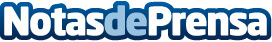 Sanlúcar de Barrameda será la Capital Española de la Gastronomía 2022La ciudad andaluza de Sanlúcar de Barrameda ostentará el título de Capital Española de la Gastronomía 2022, la mayor plataforma de promoción gastronómica de nuestro país. El galardón se enmarca en el programa del acciones conmemorativas del V Centenario de la Primera Vuelta al Mundo, de Magallanes y Elcano. El apoyo ciudadano, sus tesoros gastronómicos, su clima excepcional, la naturaleza incomparable de Doñana y la tradicional hospitalidad han resultado argumentos imbatibles para el JuradoDatos de contacto:Pedro Palacios609723314Nota de prensa publicada en: https://www.notasdeprensa.es/sanlucar-de-barrameda-sera-la-capital-espanola Categorias: Nacional Gastronomía Andalucia Castilla y León Turismo Restauración http://www.notasdeprensa.es